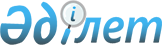 Қазақстан Республикасы Бас Прокурорының кейбір нормативтік құқықтық актілеріне өзгерістер мен толықтырулар енгізу туралыҚазақстан Республикасы Бас Прокурорының 2011 жылғы 24 маусымдағы № 55 Бұйрығы. Қазақстан Республикасы Әділет министрлігінде 2011 жылы 3 тамызда № 7099 тіркелді

      Сыбайлас жемқорлыққа қарсы күрес туралы статиcтикалық есептің толықтығы мен дұрыстығын қамтамасыз ету мақсатында, Қазақстан Республикасы «Прокуратура туралы» 1995 жылғы 21 желтоқсандағы Заңының 11-бабының 4-1) тармақшасын басшылыққа ала отырып, БҰЙЫРАМЫН:



      1. Қазақстан Республикасы Бас Прокурорының кейбір нормативтік құқықтық актілеріне келесідей өзгерістер мен толықтырулар енгізілсін:



      1) Күші жойылды - ҚР Бас Прокурорының 2014.10.08 № 112 (01.01.2015 ж. бастап қолданысқа енгізіледі) бұйрығымен.



      2) Күші жойылды - ҚР Бас Прокурорының м.а. 20.02.2015 № 36 (алғашқы ресми жарияланған күнінен бастап қолданысқа енгізіледі) бұйрығымен.



      2. Қазақстан Республикасы Бас прокуратурасының Құқықтық статистика және арнайы есепке алу жөніндегі комитеті (бұдан әрі – Комитет) осы бұйрықты:



      1) Қазақстан Республикасының Әділет министрлігіне мемлекеттік тіркеу үшін;



      2) құқықтық статистика және арнайы есепке алу субъектілеріне, Комитеттің аумақтық органдарына орындау үшін жолдасын.



      3. Осы бұйрықтың орындалуын бақылау Комитет Төрағасына жүктелсін.



      4. Осы бұйрық Қазақстан Республикасының Әділет министрлігінде мемлекеттік тіркелген күнінен бастап қолданысқа енеді.      Қазақстан Республикасының

      Бас Прокуроры                                А. Дауылбаев      КЕЛІСІЛГЕН:

      Қазақстан Республикасы

      Ұлттық қауіпсіздік комитетінің

      Төрағасы

      ___________________ Н. Әбіқаев

      2011 жылғы 12 мамыр      Қазақстан Республикасы

      Экономикалық қылмысқа және сыбайлас

      жемқорлыққа қарсы күрес агенттігінің

      (қаржы полициясының) Төрағасы

      ______________________ Қ. Қожамжаров

      2011 жылғы 26 сәуір      Қазақстан Республикасының

      Әділет министрі

      ___________ Р. Түсіпбеков

      2011 жылғы ______________      Қазақстан Республикасының

      Қаржы министрі

      ______________ Б. Жәмішев

      2011 жылғы 13 cәуір      Қазақстан Республикасының

      Қорғаныс министрі

      ___________ Ә. Жақсыбеков

      2011 жылғы 30 наурыз      Қазақстан Республикасының

      Төтенше жағдайлар министрі

      _________________ В. Божко

      2011 жылғы 8 cәуір      Қазақстан Республикасының

      Ішкі істер министрі

      ______________ Қ. Қасымов

      2011 жылғы 21 cәуір

Қазақстан Республикасы  

Бас Прокурорының     

2011 жылғы 24 маусымдағы 

№ 55 бұйрығына 1-қосымша Қазақстан Республикасы  

Бас Прокурорының     

2003 жылғы 11 желтоқсандағы

№ 69 бұйрығына 1-қосымша  

Сыбайлас жемқорлық қылмыстар, оларды жасаған тұлғалар, сотталғандар және сыбайлас жемқорлық қылмыстар жөніндегі қылмыстық істердің қозғалысы туралы есеп      Ескерту. Күші жойылды - ҚР Бас Прокурорының 2014.10.08 № 112 (01.01.2015 ж. бастап қолданысқа енгізіледі) бұйрығымен.

Қазақстан Республикасы   

Бас Прокурорының      

2011 жылғы 24 маусымдағы  

№ 55 бұйрығына 2-қосымша  

Сыбайлас жемқорлық құқық бұзушылықтар

жасағаны үшін тәртіптік жауаптылыққа 

тартылған тұлғалардың есебін жүргізу 

туралы Нұсқаулыққа 1-қосымша  

Сыбайлас жемқорлық құқық бұзушылықтар жасағаны үшін тәртіптік жауаптылыққа тартылған тұлғаларды есепке алудың № 1-К нысанды кәртішкесі      Ескерту. Күші жойылды - ҚР Бас Прокурорының м.а. 20.02.2015 № 36 (алғашқы ресми жарияланған күнінен бастап қолданысқа енгізіледі) бұйрығымен.
					© 2012. Қазақстан Республикасы Әділет министрлігінің «Қазақстан Республикасының Заңнама және құқықтық ақпарат институты» ШЖҚ РМК
				